Lauro de Freitas (Ba), 10 de Outubro de 2019. À MÉTODO Pça. Prof. José Lannes, 40 | 1º Andar 04571‐100 São Paulo SP At.: Andressa C. Maehara / Suprimentos | Unid. Industrial Ref.: OS 369.01 ‐ PARADA RLAM ‐ Serviço de Refratário Prezado (s) Senhor (es): Conforme solicitação de V.Sa., estamos encaminhando‐lhe nossa proposta n.º PC‐986‐J/19 para prestação de serviços, de acordo com o seguinte: 1. OBJETIVO A presente proposta tem por objetivo a execução dos serviços de construção Civil para recapacitação térmica do revestimento refratário no Conversor, Sistemas Auxiliares e Periféricos da  U‐06, localizados na Refinaria Landulpho Alves Mataripe (RLAM), município de São Francisco do Conde (Ba), de acordo com o seguinte: 2. OBRIGAÇÕES DA RISOTERM 2.1 ‐ Fornecer toda mão‐de‐obra especializada, inclusive supervisão e administração, a fim de executar os serviços de modo completo e dentro dos padrões de qualidade exigidos; 2.2 ‐ Responsabilizar‐se por todas as obrigações da legislação trabalhista e previdência sociais referentes à mão‐de‐obra a ser utilizada na execução dos trabalhos; 2.3 ‐ Respeitar e cumprir todas as normas, procedimentos administrativos e de segurança vigentes nas dependências da PETROBRAS; 2.4 ‐ Fornecer aos seus funcionários todos os equipamentos, ferramentas e EPI’s necessários à execução dos serviços; 2.5 ‐ 	Manter sempre limpo, ordenado e em perfeitas condições de segurança os seus locais de trabalho; 2.6 ‐ Acatar integralmente as Normas de Coordenação dos serviços fixados de comum acordo com a Contratante, objetivando harmonizar e disciplinar o relacionamento entre as partes; 2.7 	Permitir e facilitar a plena atuação dos fiscais indicados pela PETROBRAS e cumprir as suas determinações; 2.8 ‐ 	Manter sempre limpo, ordenado e em perfeitas condições de segurança os seus locais de  trabalho; OBRIGAÇÕES DA MÉTODO/PETROBRAS: ‐ Providenciar para que as frentes de serviço estejam livres e desimpedidas para início e execução dos trabalhos; ‐ 	Remoção, fornecimento e soldagem das ancoragens, quando necessário;  Fornecimento dos materiais refratários. Prover recursos de iluminação, eletricidade, água potável. Serviços de movimentação de carga horizontal e vertical. Atividades de montagem e desmontagem de andaimes. Fornecimento de observador de segurança e equipe de resgate (24 horas). PREÇO: O valor Global de R$ 3.978.164,27 (Três milhões, novecentos e setenta e oito mil, cento e sessenta e quatro reais e vinte e sete centavos). MÃO-DE-OBRA DIRETA MÃO-DE-OBRA INDIRETA FORMA DE PAGAMENTO O valor global 30 dias após a conclusão dos serviços e aprovação do Boletim de Medição. 6. VALIDADE DA PROPOSTA A presente proposta é válida por 30 (trinta) dias a contar da data de sua apresentação. Sem  mais,  colocamo‐nos  a  disposição  para  quaisquer  esclarecimentos  que  sejam considerados 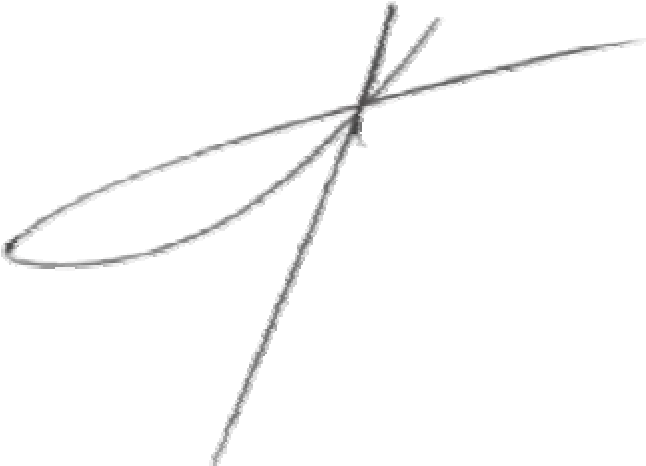 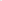 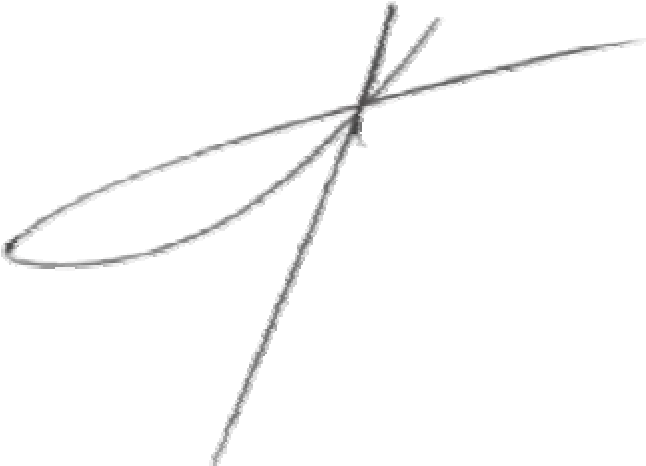 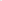 CARGO/FUNÇÃO QUANTIDADE CARGO/FUNÇÃO MÉDIA EQUIPE DIURNA: REFRATARISTA 15 AJUDANTE 48 CARPINTEIRO 2 OP. DE MÁQUINA 4 APLICADOR 2 MARTELETEIRO 6 EQUIPE NOTURNA: REFRATARISTA 10 AJUDANTE 42 CARPINTEIRO 1 OP. DE MÁQUINA 2 APLICADOR 1 MARTELETEIRO 6 TOTAL DE MÃO-DE-OBRA DIRETA 139 CARGO/FUNÇÃO QUANTIDADE CARGO/FUNÇÃO MÉDIA EQUIPE DIURNA: COORDENADOR 1 CONTROLE DE QUALIDADE/LABORATORISTA 3 SUPERVISOR 1 ENCARREGADO 3 ADMINISTRATIVO 1 EQUIPE NOTURNA: ENCARREGADO 3 ADMINISTRATIVO 1 